CERTIFICADO 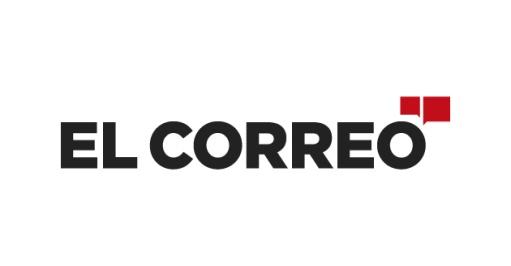 CON MOTIVO DE LA CARRERA DE EMPRESAS QUE TENDRÁ LUGAR EL DOMINGO 30 DE SEPTIEMBRE:El Sr/Sra……………………………………..responsable del Área de Recursos Humanos de la Empresa……………………………….., con NIF:……………….. CERTIFICA Que, los participantes: Don/  Doña………………………………………………Don/  Doña………………………………………………Don/  Doña………………………………………………Don/  Doña………………………………………………forman parte del personal de la citada empresa. 						       Bilbao ___ de______ del 2018Atentamente. FirmaEnvíe este documento rellenado y firmado a eventos@elcorreo.com